Załącznik Nr 37 do Procedury obsługi wniosków o przyznanie pomocy dla działania: projekty grantoweI. CEL ZŁOŻENIA WNIOSKU O PŁATNOŚĆII. IDENTYFIKACJA GRANTOBIORCYII. A. RODZAJ GRANTOBIORCYII. B. DANE IDENTYFIKACYJNE GRANTOBIORCYII. C. DANE IDENTYFIKACYJNE JEDNOSTKI ORGANIZACYJNEJ NIEPOSIADAJĄCEJ OSOBOWOŚCI PRAWNEJ, W IMIENIU KTÓREJ O ROZLICZANIE GRANTU UBIEGA SIĘ OSOBA PRAWNA  POWIĄZANA ORGANIZACYJNIE Z TĄ JEDNOSTKĄ (jeśli dotyczy)II. D. DANE UZUPEŁNIAJĄCE GRANTOBIORCYII. E. DANE OSÓB UPOWAŻNIONYCH DO REPREZENTOWANIA GRANTOBIORCYII. F. DANE PEŁNOMOCNIKA GRANTOBIORCY (jeśli dotyczy)II. G. DANE OSOBY DO KONTAKTUIII. DANE Z UMOWY O POWIERZENIE GRANTUIV. DANE DOTYCZĄCE WNIOSKU O ROZLICZENIE GRANTUVIII. WSKAŹNIKI REALIZACJI GRANTUIX. ZAŁĄCZNIKI* - kopia potwierdzona za zgodność z oryginałem przez pracownika LGD, lub podmiot, który wydał dokument, lub w formie kopii poświadczonych za zgodność z oryginałem przez notariusza lub przez występującego w sprawie pełnomocnika będącego radcą prawnym lub adwokatem,X. OŚWIADCZENIA I ZOBOWIĄZANIA GRANTOBIORCYZałącznik nr IX. A.11Oświadczenie grantobiorcy o wyodrębnieniu osobnych kont albo korzystaniu z odpowiedniego kodu rachunkowego Oświadczam, iż prowadzę oddzielny system rachunkowości albo korzystam z odpowiedniego kodu rachunkowego dla wszystkich transakcji związanych z realizacją operacji................................................... 				..........................................................miejscowość i data	podpis grantobiorcy / osób reprezentujących grantobiorcę / pełnomocnikaZałącznik nr IX. A.11Oświadczenie grantobiorcy o prowadzeniu wykazu faktur lub dokumentów
o  równoważnej wartości dowodowej dokumentujących poniesione kosztyOświadczam, iż posiadam wykaz faktur lub dokumentów o  równoważnej wartości dowodowej dokumentujących poniesione koszty, sporządzony zgodnie z wzorem do procedur obsługi wniosków
o przyznanie pomocy dla działania: projekty grantowe................................................... 				..........................................................miejscowość i data	podpis grantobiorcy / osób reprezentujących grantobiorcę / pełnomocnikaZałącznik nr IX. A.17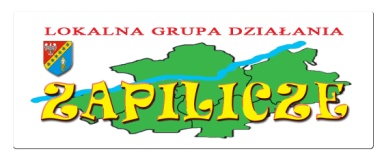 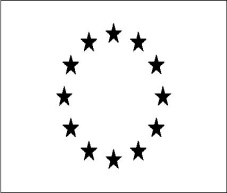 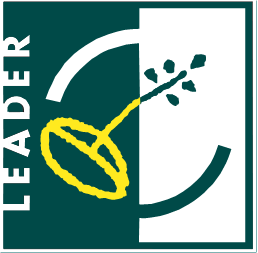 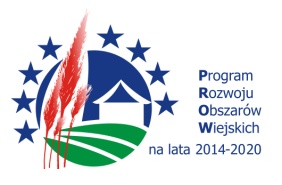 „Europejski Fundusz Rolny na rzecz Rozwoju Obszarów Wiejskich: Europa inwestująca w obszary wiejskie"WNIOSEK O ROZLICZENIE GRANTUW ramach poddziałania 19.2 „Wsparcie na wdrażanie operacji w ramach strategii rozwoju lokalnego kierowanego przez społeczność” objętego Programem Rozwoju Obszarów Wiejskich na lata 2014-2020 dla operacji realizowanych w ramach projektu grantowego„Europejski Fundusz Rolny na rzecz Rozwoju Obszarów Wiejskich: Europa inwestująca w obszary wiejskie"WNIOSEK O ROZLICZENIE GRANTUW ramach poddziałania 19.2 „Wsparcie na wdrażanie operacji w ramach strategii rozwoju lokalnego kierowanego przez społeczność” objętego Programem Rozwoju Obszarów Wiejskich na lata 2014-2020 dla operacji realizowanych w ramach projektu grantowegoWersja formularza: numer kolejny wersji/rok/GWersja formularza: numer kolejny wersji/rok/G……………………………………………………Znak sprawy (wypełnia LGD)……...…………………....…………………Potwierdzenie przyjęcia przez LGD
 (pieczęć LGD i podpis przyjmującego)……………………………………………………Godzina i data przyjęcia wniosku (wypełnia LGD)Potwierdzenie liczby załączonych dokumentów (wypełnia LGD)szt. ………………………………………1.1. ZŁOŻENIE WNIOSKU1.2. KOREKTA WNIOSKUOsoba fizyczna  osoba fizyczna nieprowadząca działalności gospodarczej, która:
a) jest obywatelem państwa członkowskiego Unii Europejskiej
b) jest pełnoletnia
c) ma miejsce zamieszkania na obszarze wiejskim objętym LSROsoba prawna jednostka sektora finansów publicznych        powiat        gmina kościół/związek wyznaniowy spółdzielnia stowarzyszenie rejestrowe fundacja inna osoba prawna …………………………………………………Jednostka organizacyjna nieposiadająca osobowości prawnej, której ustawa przyznaje zdolność prawną wspólnota mieszkaniowa stowarzyszenie zwykłe2.1. Pełna nazwa / Imię i nazwisko2.1. Pełna nazwa / Imię i nazwisko2.1. Pełna nazwa / Imię i nazwisko2.2. Numer identyfikacyjny2.3. Numer PESEL2.4. Seria i numer dokumentutożsamości 2.4. Seria i numer dokumentutożsamości 2.5. Numer REGON2.6. Numer NIP2.6. Numer NIP2.7. Numer KRS2.7. Numer KRS2.8.  Nazwa i numer w rejestrze prowadzonym przez właściwy organ2.8.  Nazwa i numer w rejestrze prowadzonym przez właściwy organ2.8.  Nazwa i numer w rejestrze prowadzonym przez właściwy organ2.8.  Nazwa i numer w rejestrze prowadzonym przez właściwy organADRES ZAMIESZKANIA OSOBY FIZYCZNEJ / ADRES SIEDZIBY OSOBY PRAWNEJ ALBO JEDNOSTKI ORGANIZACYJNEJ NIEPOSIADAJĄCEJ OSOBOWOŚCI PRAWNEJ, KTÓREJ USTAWA PRZYZNAJE ZDOLNOŚĆ PRAWNĄADRES ZAMIESZKANIA OSOBY FIZYCZNEJ / ADRES SIEDZIBY OSOBY PRAWNEJ ALBO JEDNOSTKI ORGANIZACYJNEJ NIEPOSIADAJĄCEJ OSOBOWOŚCI PRAWNEJ, KTÓREJ USTAWA PRZYZNAJE ZDOLNOŚĆ PRAWNĄADRES ZAMIESZKANIA OSOBY FIZYCZNEJ / ADRES SIEDZIBY OSOBY PRAWNEJ ALBO JEDNOSTKI ORGANIZACYJNEJ NIEPOSIADAJĄCEJ OSOBOWOŚCI PRAWNEJ, KTÓREJ USTAWA PRZYZNAJE ZDOLNOŚĆ PRAWNĄ2.9. Województwo2.10. Powiat2.11. Gmina2.12. Ulica2.13. Nr domu2.14. Nr lokalu2.15. Miejscowość2.16. Kod pocztowy2.17. Poczta2.18. Telefon2.19. Fax2.20. Adres e-mail2.21. Adres strony internetowej www2.21. Adres strony internetowej www2.21. Adres strony internetowej wwwADRES ODDZIAŁU OSOBY PRAWNEJ ALBO JEDNOSTKI ORGANIZACYJNEJ NIEPOSIADAJĄCEJ OSOBOWOŚCI PRAWNEJ, KTÓREJ USTAWA PRZYZNAJE ZDOLNOŚĆ PRAWNĄ – w przypadku, gdy siedziba znajduje się poza obszarem LGDADRES ODDZIAŁU OSOBY PRAWNEJ ALBO JEDNOSTKI ORGANIZACYJNEJ NIEPOSIADAJĄCEJ OSOBOWOŚCI PRAWNEJ, KTÓREJ USTAWA PRZYZNAJE ZDOLNOŚĆ PRAWNĄ – w przypadku, gdy siedziba znajduje się poza obszarem LGDADRES ODDZIAŁU OSOBY PRAWNEJ ALBO JEDNOSTKI ORGANIZACYJNEJ NIEPOSIADAJĄCEJ OSOBOWOŚCI PRAWNEJ, KTÓREJ USTAWA PRZYZNAJE ZDOLNOŚĆ PRAWNĄ – w przypadku, gdy siedziba znajduje się poza obszarem LGD2.22. Województwo2.23. Powiat2.24. Gmina2.25. Ulica2.26. Nr domu2.27. Nr lokalu2.28. Miejscowość2.29. Kod pocztowy2.30. Poczta2.31. Telefon2.32. Fax2.33. Adres e-mail2.34. Adres strony internetowej www2.34. Adres strony internetowej www2.34. Adres strony internetowej www2.35. Nazwa jednostki2.35. Nazwa jednostki2.35. Nazwa jednostki2.35. Nazwa jednostki2.35. Nazwa jednostki2.35. Nazwa jednostkiADRES SIEDZIBY JEDNOSTKIADRES SIEDZIBY JEDNOSTKIADRES SIEDZIBY JEDNOSTKIADRES SIEDZIBY JEDNOSTKIADRES SIEDZIBY JEDNOSTKIADRES SIEDZIBY JEDNOSTKI2.36. Województwo2.36. Województwo2.36. Województwo2.37. Powiat2.37. Powiat2.38. Gmina2.39. Ulica2.39. Ulica2.39. Ulica2.40. Nr domu2.40. Nr domu2.41. Nr lokalu2.42. Miejscowość2.42. Miejscowość2.42. Miejscowość2.43. Kod pocztowy2.43. Kod pocztowy2.44. Poczta2.45. Telefon2.45. Telefon2.45. Telefon2.46. Fax2.46. Fax2.47. Adres e-mail2.48. Adres strony internetowej www2.48. Adres strony internetowej www2.48. Adres strony internetowej www2.48. Adres strony internetowej www2.48. Adres strony internetowej www2.48. Adres strony internetowej wwwADRES DO KORESPONDENCJI – jeśli jest inny niż adres siedzibyADRES DO KORESPONDENCJI – jeśli jest inny niż adres siedzibyADRES DO KORESPONDENCJI – jeśli jest inny niż adres siedzibyADRES DO KORESPONDENCJI – jeśli jest inny niż adres siedzibyADRES DO KORESPONDENCJI – jeśli jest inny niż adres siedzibyADRES DO KORESPONDENCJI – jeśli jest inny niż adres siedziby2.49. Województwo2.49. Województwo2.49. Województwo2.50. Powiat2.50. Powiat2.51. Gmina2.52. Ulica2.52. Ulica2.52. Ulica2.53. Nr domu2.53. Nr domu2.54. Nr lokalu2.55. Miejscowość2.55. Miejscowość2.55. Miejscowość2.56. Kod pocztowy2.56. Kod pocztowy2.57. Poczta2.58. Telefon2.58. Telefon2.58. Telefon2.59. Fax2.59. Fax2.60. Adres e-mailOSOBY REPREZENTUJĄCE JEDNOSTKĘOSOBY REPREZENTUJĄCE JEDNOSTKĘOSOBY REPREZENTUJĄCE JEDNOSTKĘOSOBY REPREZENTUJĄCE JEDNOSTKĘOSOBY REPREZENTUJĄCE JEDNOSTKĘOSOBY REPREZENTUJĄCE JEDNOSTKĘ2.61. Imię2.62. Nazwisko2.62. Nazwisko2.63. Pełniona funkcja / stanowisko2.63. Pełniona funkcja / stanowisko1.2....2.64. Rodzaj powiązania organizacyjnego2.64. Rodzaj powiązania organizacyjnego2.64. Rodzaj powiązania organizacyjnego2.64. Rodzaj powiązania organizacyjnego2.64. Rodzaj powiązania organizacyjnego2.64. Rodzaj powiązania organizacyjnegoADRES DO KORESPONDENCJI - jeśli inny niż adres zamieszkania osoby fizycznej/ adres siedziby osoby prawnej albo jednostki organizacyjnej nieposiadającej osobowości prawnej, której ustawa przyznaje zdolność prawnąADRES DO KORESPONDENCJI - jeśli inny niż adres zamieszkania osoby fizycznej/ adres siedziby osoby prawnej albo jednostki organizacyjnej nieposiadającej osobowości prawnej, której ustawa przyznaje zdolność prawnąADRES DO KORESPONDENCJI - jeśli inny niż adres zamieszkania osoby fizycznej/ adres siedziby osoby prawnej albo jednostki organizacyjnej nieposiadającej osobowości prawnej, której ustawa przyznaje zdolność prawną2.65. Województwo2.66. Powiat2.67. Gmina2.68. Ulica2.69. Nr domu2.70. Nr lokalu2.71. Miejscowość2.72. Kod pocztowy2.73. Poczta2.74. Telefon2.75. Fax2.76. Adres e-mail2.77. Imię2.78. Nazwisko2.79. Pełniona funkcja / stanowisko1.2....2.80. Imię2.81. Nazwisko2.82. Stanowisko / funkcja2.83. Województwo2.84. Powiat2.85. Gmina2.86. Ulica2.87. Nr domu2.88. Nr lokalu2.89. Miejscowość2.90. Kod pocztowy2.91. Poczta2.92. Telefon2.93. Fax2.94. Adres e-mail2.95. Imię2.96. Nazwisko2.97. Stanowisko / funkcja2.98. Telefon2.99. Fax2.100. Adres e-mail3.1. Nazwa funduszu EUROPEJSKI FUNDUSZ ROLNY NA RZECZ ROZWOJU OBSZARÓW WIEJSKICH3.2. Tytuł grantu3.3. Numer umowy3.4. Data zawarcia umowy (dd-mm-rrrr)3.5. Kwota pomocy z umowy przyznana dla grantu4.1. Wniosek za okres  od: (dd-mm-rrrr)do: (dd-mm-rrrr)4.1. Wniosek za okres  4.2. Koszty całkowite /zł/4.3. Koszty kwalifikowane /zł/4.4. Koszty niekwalifikowane /zł/4.5. Wnioskowana kwota pomocy /zł/VI.  WYKAZ FAKTUR LUB DOKUMENTÓW O RÓWNOWAŻNEJ WARTOŚCI DOWODOWEJ DOKUMENTUJĄCYCH PONIESIONE KOSZTYVI.  WYKAZ FAKTUR LUB DOKUMENTÓW O RÓWNOWAŻNEJ WARTOŚCI DOWODOWEJ DOKUMENTUJĄCYCH PONIESIONE KOSZTYVI.  WYKAZ FAKTUR LUB DOKUMENTÓW O RÓWNOWAŻNEJ WARTOŚCI DOWODOWEJ DOKUMENTUJĄCYCH PONIESIONE KOSZTYVI.  WYKAZ FAKTUR LUB DOKUMENTÓW O RÓWNOWAŻNEJ WARTOŚCI DOWODOWEJ DOKUMENTUJĄCYCH PONIESIONE KOSZTYVI.  WYKAZ FAKTUR LUB DOKUMENTÓW O RÓWNOWAŻNEJ WARTOŚCI DOWODOWEJ DOKUMENTUJĄCYCH PONIESIONE KOSZTYVI.  WYKAZ FAKTUR LUB DOKUMENTÓW O RÓWNOWAŻNEJ WARTOŚCI DOWODOWEJ DOKUMENTUJĄCYCH PONIESIONE KOSZTYVI.  WYKAZ FAKTUR LUB DOKUMENTÓW O RÓWNOWAŻNEJ WARTOŚCI DOWODOWEJ DOKUMENTUJĄCYCH PONIESIONE KOSZTYVI.  WYKAZ FAKTUR LUB DOKUMENTÓW O RÓWNOWAŻNEJ WARTOŚCI DOWODOWEJ DOKUMENTUJĄCYCH PONIESIONE KOSZTYVI.  WYKAZ FAKTUR LUB DOKUMENTÓW O RÓWNOWAŻNEJ WARTOŚCI DOWODOWEJ DOKUMENTUJĄCYCH PONIESIONE KOSZTYVI.  WYKAZ FAKTUR LUB DOKUMENTÓW O RÓWNOWAŻNEJ WARTOŚCI DOWODOWEJ DOKUMENTUJĄCYCH PONIESIONE KOSZTYVI.  WYKAZ FAKTUR LUB DOKUMENTÓW O RÓWNOWAŻNEJ WARTOŚCI DOWODOWEJ DOKUMENTUJĄCYCH PONIESIONE KOSZTYVI.  WYKAZ FAKTUR LUB DOKUMENTÓW O RÓWNOWAŻNEJ WARTOŚCI DOWODOWEJ DOKUMENTUJĄCYCH PONIESIONE KOSZTYVI.  WYKAZ FAKTUR LUB DOKUMENTÓW O RÓWNOWAŻNEJ WARTOŚCI DOWODOWEJ DOKUMENTUJĄCYCH PONIESIONE KOSZTYVI.  WYKAZ FAKTUR LUB DOKUMENTÓW O RÓWNOWAŻNEJ WARTOŚCI DOWODOWEJ DOKUMENTUJĄCYCH PONIESIONE KOSZTYVI.  WYKAZ FAKTUR LUB DOKUMENTÓW O RÓWNOWAŻNEJ WARTOŚCI DOWODOWEJ DOKUMENTUJĄCYCH PONIESIONE KOSZTYLp.Nr faktury lub dokumentuRodzaj dokumentuNr księgowy lub ewidencyjny dokumentuData wystawienia (dd-mm-rr)NIP wystawcy faktury lub dokumentuNazwa wystawcy faktury lub dokumentuPozycja na fakturze lub dokumencie albo nazwa towaru/usługiPozycja w zestawieniu rzeczowo- finansowym z umowyData zapłaty(dd-mm-rr)Sposób zapłaty (P/K)Kwota wydatków całkowitych(w zł)Kwota wydatków kwalifikowanych(w zł)Kwota wydatków kwalifikowanych(w zł)Kwota wydatków kwalifikowanych(w zł)Lp.Nr faktury lub dokumentuRodzaj dokumentuNr księgowy lub ewidencyjny dokumentuData wystawienia (dd-mm-rr)NIP wystawcy faktury lub dokumentuNazwa wystawcy faktury lub dokumentuPozycja na fakturze lub dokumencie albo nazwa towaru/usługiPozycja w zestawieniu rzeczowo- finansowym z umowyData zapłaty(dd-mm-rr)Sposób zapłaty (P/K)Kwota wydatków całkowitych(w zł)ogółemw tym VATstawka VAT12345678910111213141.2.3.4.5.6.7.8.9.10.11.12.... RAZEMVII.  ZESTAWIENIE RZECZOWO- FINANSOWE Z REALIZACJI OPERACJIVII.  ZESTAWIENIE RZECZOWO- FINANSOWE Z REALIZACJI OPERACJIVII.  ZESTAWIENIE RZECZOWO- FINANSOWE Z REALIZACJI OPERACJIVII.  ZESTAWIENIE RZECZOWO- FINANSOWE Z REALIZACJI OPERACJIVII.  ZESTAWIENIE RZECZOWO- FINANSOWE Z REALIZACJI OPERACJIVII.  ZESTAWIENIE RZECZOWO- FINANSOWE Z REALIZACJI OPERACJIVII.  ZESTAWIENIE RZECZOWO- FINANSOWE Z REALIZACJI OPERACJIVII.  ZESTAWIENIE RZECZOWO- FINANSOWE Z REALIZACJI OPERACJIVII.  ZESTAWIENIE RZECZOWO- FINANSOWE Z REALIZACJI OPERACJILp.Wyszczególnienie zakresu rzeczowego (zgodnie z pozycjami zawartymi w umowie)Mierniki rzeczoweMierniki rzeczoweMierniki rzeczoweKoszty kwalifikowane operacji /zł/Koszty kwalifikowane operacji /zł/Koszty kwalifikowane operacji /zł/Koszty kwalifikowane operacji /zł/Lp.Wyszczególnienie zakresu rzeczowego (zgodnie z pozycjami zawartymi w umowie)Jedn. miaryIlość (liczba) wg umowyIlość (liczba) wg rozliczeniaKoszty wg umowyKoszty wg umowyKoszty wg rozliczenia Koszty wg rozliczenia Lp.Wyszczególnienie zakresu rzeczowego (zgodnie z pozycjami zawartymi w umowie)Jedn. miaryIlość (liczba) wg umowyIlość (liczba) wg rozliczeniaOgółemw tym VATOgółemw tym VAT12345678IKoszty określone w § 17 ust. 1 pkt 1-5 oraz 7, 9 rozporządzenia z wyłączeniem kosztów ogólnych, w tym:Koszty określone w § 17 ust. 1 pkt 1-5 oraz 7, 9 rozporządzenia z wyłączeniem kosztów ogólnych, w tym:Koszty określone w § 17 ust. 1 pkt 1-5 oraz 7, 9 rozporządzenia z wyłączeniem kosztów ogólnych, w tym:Koszty określone w § 17 ust. 1 pkt 1-5 oraz 7, 9 rozporządzenia z wyłączeniem kosztów ogólnych, w tym:Koszty określone w § 17 ust. 1 pkt 1-5 oraz 7, 9 rozporządzenia z wyłączeniem kosztów ogólnych, w tym:Koszty określone w § 17 ust. 1 pkt 1-5 oraz 7, 9 rozporządzenia z wyłączeniem kosztów ogólnych, w tym:Koszty określone w § 17 ust. 1 pkt 1-5 oraz 7, 9 rozporządzenia z wyłączeniem kosztów ogólnych, w tym:Koszty określone w § 17 ust. 1 pkt 1-5 oraz 7, 9 rozporządzenia z wyłączeniem kosztów ogólnych, w tym:A:1.2....Suma ASuma ASuma ASuma ASuma AB:1.2....Suma BSuma BSuma BSuma BSuma B..:......Suma ...Suma ...Suma ...Suma ...Suma ...SUMA: I (A+B+....)SUMA: I (A+B+....)SUMA: I (A+B+....)SUMA: I (A+B+....)SUMA: I (A+B+....)IIKoszty ogólne, w tym:Koszty ogólne, w tym:Koszty ogólne, w tym:Koszty ogólne, w tym:Koszty ogólne, w tym:Koszty ogólne, w tym:Koszty ogólne, w tym:Koszty ogólne, w tym:1.2. ...Suma IISuma IISuma IISuma IISuma IISuma kosztów kwalifikowanych operacji (I + II)Suma kosztów kwalifikowanych operacji (I + II)Suma kosztów kwalifikowanych operacji (I + II)Suma kosztów kwalifikowanych operacji (I + II)Suma kosztów kwalifikowanych operacji (I + II)Lp.8.1. Nazwa wskaźnika projektu grantowego8.2. Jedn. miary8.3. Źródło weryfikacji8.4. Stan początkowy (wartość)8.5. Stan planowany do osiągnięcia (wartość)8.6. Wartość wskaźnika osiągniętego w związku z realizacją zadania1.2.3....Lp.8.7. Inne wskaźniki grantu8.8. Jedn. miary8.9. Źródło weryfikacji8.10. Stan początkowy (wartość)8.11. Stan planowany do osiągnięcia (wartość)8.12. Wartość wskaźnika osiągniętego w związku z realizacją zadania1.2.3.…Załączniki dotyczące operacji grantowej - obowiązkoweZałączniki dotyczące operacji grantowej - obowiązkoweZałączniki dotyczące operacji grantowej - obowiązkoweZałączniki dotyczące operacji grantowej - obowiązkoweZałączniki dotyczące operacji grantowej - obowiązkoweL.p.Nazwa załącznikaLiczbaTakND1.Wniosek w postaci dokumentu elektronicznego zapisanego na informatycznym nośniku danych2.Faktury lub dokumenty o równoważnej wartości dowodowej (w tym rachunki do umów cywilnoprawnych z dołączonymi umowami) – kopie*3.Dowody zapłaty – kopie*4.Umowy z dostawcami lub wykonawcami zawierające specyfikację będącą podstawą wystawienia każdej
z przedstawionych faktur lub innych dokumentów
o równoważnej wartości dowodowej, jeżeli nazwa towaru
lub usługi w przedstawionej fakturze lub dokumencie
o równoważnej wartości dowodowej, odnosi się do umów zawartych przez grantobiorcę lub nie pozwala na precyzyjne określenie kosztów kwalifikowalnych – kopia*5.Ostateczna decyzja o pozwoleniu na budowę (załącznik obowiązkowy w sytuacji, gdy na etapie wniosku o powierzenie grantu nie był ostatecznym dokumentem)   
- oryginał lub kopia*6.Ostateczne pozwolenie na użytkowanie obiektu budowlanego, jeśli taki obowiązek wynika z przepisów prawa budowlanego – oryginał lub kopia*7.Zawiadomienie właściwego organu o zakończeniu budowy złożone co najmniej 14 dni przed zamierzonymterminem przystąpienia do użytkowania, jeżeli obowiązek taki wynika z przepisów prawa budowlanego lubwłaściwy organ nałożył taki obowiązek – oryginał lub kopia wraz z:- oświadczeniem grantobiorcy, że w ciągu 14 dni od dnia zgłoszenia zakończenia robót właściwy organ niewniósł sprzeciwu – oryginał albo- zaświadczeniem wydanym przez właściwy organ, że nie wnosi sprzeciwu w przypadku, gdy zawiadomienie
o zakończeniu robót budowlanych będzie przedkładane przed upływem 14 dni - oryginał lub kopia*8. Kosztorys różnicowy - oryginał lub kopia*9. Protokoły odbioru robót/montażu/rozruchu maszyn
i urządzeń / instalacji oprogramowania – kopia*10.Oświadczenie grantobiorcy o wyodrębnieniu osobnych kont albo korzystaniu z odpowiedniego kodu rachunkowego  – oryginał11.Oświadczenie grantobiorcy o prowadzeniu wykazu faktur lub dokumentów o  równoważnej wartości dowodowej dokumentujących poniesione koszty (sporządzone na formularzu udostępnionym przez LGD)  – oryginał12.Inne pozwolenia, zezwolenia, decyzje i inne dokumenty, których uzyskanie było wymagane przez odrębne przepisy
w związku ze zrealizowaną operacją –  oryginał lub kopia*13. Informacja o numerze rachunku bankowego grantobiorcy, prowadzonego przez bank lub spółdzielczą kasę oszczędnościowo–kredytową, na który mają być przekazane środki finansowe z tytułu pomocy – oryginał lub kopia*14.Aktualny wyciąg z rachunku bankowego przeznaczonego na realizację grantu - oryginał lub kopia15. Pełnomocnictwo do reprezentowania grantobiorcy, jeżeli zostało udzielone – oryginał lub kopia*16.Karta rozliczenia zadania w zakresie szkoleń/warsztatów/spotkań/działań promocyjnych (sporządzone na formularzu udostępnionym przez LGD) - oryginał 17.Dokumentacja operacji: wydarzeń, przedsięwzięć, analiz,  przydzielonych nagród itp. potwierdzające realizację poszczególnych zadań w ramach grantu - kopia*Załączniki dodatkoweZałączniki dodatkoweZałączniki dodatkoweZałączniki dodatkowe1.2....Liczba załączników (razem)Liczba załączników (razem)Oświadczam, że:Oświadczam, że:znane mi są zasady przyznawania i wypłaty pomocy w ramach grantu, w szczególności związanych z prefinansowaniem grantu, określone w przepisach Rozporządzenia Ministra Rolnictwa i Rozwoju Wsi z dnia 24 września 2015 r. w sprawie szczegółowych warunków
i trybu przyznawania pomocy finansowej w ramach poddziałania „Wsparcie na wdrażanie operacji w ramach strategii rozwoju lokalnego kierowanego przez społeczność” objętego Programem Rozwoju Obszarów Wiejskich na lata 2014–2020 (Dz. U. 2015, poz. 1570
z późn. zm), Lokalnej Strategii Rozwoju Stowarzyszenia Zapilicze  oraz  obowiązujących w LGD Procedurach obsługi wniosków o przyznanie pomocy dla działania: projekty grantoweznane mi są zasady przyznawania i wypłaty pomocy w ramach grantu, w szczególności związanych z prefinansowaniem grantu, określone w przepisach Rozporządzenia Ministra Rolnictwa i Rozwoju Wsi z dnia 24 września 2015 r. w sprawie szczegółowych warunków
i trybu przyznawania pomocy finansowej w ramach poddziałania „Wsparcie na wdrażanie operacji w ramach strategii rozwoju lokalnego kierowanego przez społeczność” objętego Programem Rozwoju Obszarów Wiejskich na lata 2014–2020 (Dz. U. 2015, poz. 1570
z późn. zm), Lokalnej Strategii Rozwoju Stowarzyszenia Zapilicze  oraz  obowiązujących w LGD Procedurach obsługi wniosków o przyznanie pomocy dla działania: projekty grantowenie wykonuję działalności gospodarczej (w tym działalności zwolnionej spod rygorów ustawy o swobodzie działalności gospodarczej). Wyjątek stanowi grantobiorca, który zgodnie ze swoim statutem w ramach swojej struktury organizacyjnej powołał jednostki organizacyjne, takie jak sekcje lub koła. Może on wykonywać działalność gospodarczą, jeżeli realizacja zadania, na które jest udzielany grant, nie jest związana z przedmiotem tej działalności ale jest związana z przedmiotem działalności danej jednostki organizacyjnejnie wykonuję działalności gospodarczej (w tym działalności zwolnionej spod rygorów ustawy o swobodzie działalności gospodarczej). Wyjątek stanowi grantobiorca, który zgodnie ze swoim statutem w ramach swojej struktury organizacyjnej powołał jednostki organizacyjne, takie jak sekcje lub koła. Może on wykonywać działalność gospodarczą, jeżeli realizacja zadania, na które jest udzielany grant, nie jest związana z przedmiotem tej działalności ale jest związana z przedmiotem działalności danej jednostki organizacyjnejkoszty zadania objętego grantem nie były finansowane z innych środków publicznych,
z wyjątkiem przypadku, o którym mowa w § 4 ust. 3 pkt 1 – Rozporządzenia Ministra Rolnictwa i Rozwoju Wsi z dnia 24 września 2015 r. w sprawie szczegółowych warunków
i trybu przyznawania pomocy finansowej w ramach poddziałania „Wsparcie na wdrażanie operacji w ramach strategii rozwoju lokalnego kierowanego przez społeczność” objętego Programem Rozwoju Obszarów Wiejskich na lata 2014–2020 (Dz. U. 2015, poz. 1570
z późn. zm)koszty zadania objętego grantem nie były finansowane z innych środków publicznych,
z wyjątkiem przypadku, o którym mowa w § 4 ust. 3 pkt 1 – Rozporządzenia Ministra Rolnictwa i Rozwoju Wsi z dnia 24 września 2015 r. w sprawie szczegółowych warunków
i trybu przyznawania pomocy finansowej w ramach poddziałania „Wsparcie na wdrażanie operacji w ramach strategii rozwoju lokalnego kierowanego przez społeczność” objętego Programem Rozwoju Obszarów Wiejskich na lata 2014–2020 (Dz. U. 2015, poz. 1570
z późn. zm)wyrażam zgodę na przetwarzanie danych osobowych przez LGD i inne instytucje związane z realizacją operacji zgodnie z przepisami ustawy z dnia 29 sierpnia 1997 r. o ochronie danych osobowych (Dz. U. z 2016 r. poz. 922)wyrażam zgodę na przetwarzanie danych osobowych przez LGD i inne instytucje związane z realizacją operacji zgodnie z przepisami ustawy z dnia 29 sierpnia 1997 r. o ochronie danych osobowych (Dz. U. z 2016 r. poz. 922)nie podlegam wykluczeniu z możliwości uzyskania wsparcia na podstawie art. 35 ust. 5 oraz ust. 6 rozporządzenia nr 640/2014 (Rozporządzenie Delegowane Komisji (UE) Nr 640/2014 z dnia 11 marca 2014 r.)nie podlegam wykluczeniu z możliwości uzyskania wsparcia na podstawie art. 35 ust. 5 oraz ust. 6 rozporządzenia nr 640/2014 (Rozporządzenie Delegowane Komisji (UE) Nr 640/2014 z dnia 11 marca 2014 r.)nie podlegam zakazowi dostępu do środków publicznych, o którym mowa w art. 5 ust. 3 pkt 4 ustawy z dnia 27 sierpnia 2009 r. o finansach publicznych (Dz.U. z 2013 r. poz. 885,
z późn. zm.), na podstawie prawomocnego orzeczenia sądunie podlegam zakazowi dostępu do środków publicznych, o którym mowa w art. 5 ust. 3 pkt 4 ustawy z dnia 27 sierpnia 2009 r. o finansach publicznych (Dz.U. z 2013 r. poz. 885,
z późn. zm.), na podstawie prawomocnego orzeczenia sąduinformacje zawarte we wniosku o rozliczenie grantu oraz jego załącznikach są  prawdziwe i zgodne ze stanem prawnym i faktycznym; znane mi są skutki składania fałszywych oświadczeń wynikające z  art. 297 §  1 ustawy z dnia 6 czerwca 1997 r. Kodeks karny  (Dz.U. z 2016, poz. 1137, z późn. zm.)informacje zawarte we wniosku o rozliczenie grantu oraz jego załącznikach są  prawdziwe i zgodne ze stanem prawnym i faktycznym; znane mi są skutki składania fałszywych oświadczeń wynikające z  art. 297 §  1 ustawy z dnia 6 czerwca 1997 r. Kodeks karny  (Dz.U. z 2016, poz. 1137, z późn. zm.)wyrażam zgodę na wykorzystanie elektronicznego sposobu korespondencji - dotyczącej informowania o statusie wniosku, zaistniałych zmianach, wezwaniach do wyjaśnień, uzupełnień wniosku bądź jego poprawek, czynności związanych z umową, prowadzeniem kontroli i spraw związanych z realizacją umowy o powierzenie grantuwyrażam zgodę na wykorzystanie elektronicznego sposobu korespondencji - dotyczącej informowania o statusie wniosku, zaistniałych zmianach, wezwaniach do wyjaśnień, uzupełnień wniosku bądź jego poprawek, czynności związanych z umową, prowadzeniem kontroli i spraw związanych z realizacją umowy o powierzenie grantuZobowiązuję się do:Zobowiązuję się do:niezwłocznego dokonania potwierdzenia otrzymania informacji (drogą elektroniczną) - dotyczącego informowania o statusie wniosku, zaistniałych zmianach, wezwaniach
do wyjaśnień, uzupełnień wniosku bądź jego poprawek, czynności związanych z umową, prowadzeniem kontroli i spraw związanych z realizacją umowy o powierzenie grantuniezwłocznego dokonania potwierdzenia otrzymania informacji (drogą elektroniczną) - dotyczącego informowania o statusie wniosku, zaistniałych zmianach, wezwaniach
do wyjaśnień, uzupełnień wniosku bądź jego poprawek, czynności związanych z umową, prowadzeniem kontroli i spraw związanych z realizacją umowy o powierzenie grantuumożliwienia upoważnionym podmiotom przeprowadzania kontroli wszelkich elementów związanych z realizowaną operacją do dnia, w którym upłynie 5 lat od dnia płatności końcowej projektu grantowego na rzecz LGD, w ramach którego realizowany był grant, w szczególności wizytacji w miejscu oraz kontroli na miejscu realizacji operacji i kontroli dokumentów oraz obecności osobistej / osoby reprezentującej / pełnomocnika, podczas wykonywania powyższych czynności, a także przechowywania dokumentów związanych
z przyznaną pomocą do dnia, w którym upłynie 5 lat od dnia płatności końcowej projektu grantowego na rzecz LGDumożliwienia upoważnionym podmiotom przeprowadzania kontroli wszelkich elementów związanych z realizowaną operacją do dnia, w którym upłynie 5 lat od dnia płatności końcowej projektu grantowego na rzecz LGD, w ramach którego realizowany był grant, w szczególności wizytacji w miejscu oraz kontroli na miejscu realizacji operacji i kontroli dokumentów oraz obecności osobistej / osoby reprezentującej / pełnomocnika, podczas wykonywania powyższych czynności, a także przechowywania dokumentów związanych
z przyznaną pomocą do dnia, w którym upłynie 5 lat od dnia płatności końcowej projektu grantowego na rzecz LGDniezwłocznego poinformowania LGD o wszelkich zmianach danych, mogących mieć wpływ na wykonanie umowy oraz nienależne wypłacenie kwot w ramach pomocy z EFRROWniezwłocznego poinformowania LGD o wszelkich zmianach danych, mogących mieć wpływ na wykonanie umowy oraz nienależne wypłacenie kwot w ramach pomocy z EFRROWstosowania Księgi wizualizacji znaku PROW 2014-2020 i wytycznych LGD odnośnie oznakowania i promowania operacji zrealizowanych w ramach grantówstosowania Księgi wizualizacji znaku PROW 2014-2020 i wytycznych LGD odnośnie oznakowania i promowania operacji zrealizowanych w ramach grantówwypełniania ankiet monitorujących realizację grantu na potrzeby monitoringu
i ewaluacji Lokalnej Grupy Działania Stowarzyszenie Zapiliczewypełniania ankiet monitorujących realizację grantu na potrzeby monitoringu
i ewaluacji Lokalnej Grupy Działania Stowarzyszenie Zapiliczeprowadzenia oddzielnego systemu rachunkowości albo korzystanie z odpowiedniego kodu rachunkowegoprowadzenia oddzielnego systemu rachunkowości albo korzystanie z odpowiedniego kodu rachunkowegoPrzyjmuje do wiadomości, że:Przyjmuje do wiadomości, że:dane osobowe będą przechowywane i przetwarzane przez LGD Stowarzyszenie Zapilicze, Samorząd Województwa właściwy ze względu na siedzibę ww. LGD oraz Agencję Restrukturyzacji i Modernizacji Rolnictwa z siedzibą: 00-175 Warszawa, al. Jana Pawła II 70, zgodnie z przepisami ustawy z dnia 29 sierpnia 1997 r. o ochronie danych osobowych (Dz. U. z 2016 r. poz. 922) w celu przyznania pomocy finansowej i płatności w ramach poddziałania 19.2 „Wsparcie na wdrażanie operacji w ramach strategii rozwoju lokalnego kierowanego przez społeczność” objętego PROW 2014-2020 oraz przysługuje mi prawo wglądu do moich danych osobowych jak również prawo do ich poprawianiadane osobowe będą przechowywane i przetwarzane przez LGD Stowarzyszenie Zapilicze, Samorząd Województwa właściwy ze względu na siedzibę ww. LGD oraz Agencję Restrukturyzacji i Modernizacji Rolnictwa z siedzibą: 00-175 Warszawa, al. Jana Pawła II 70, zgodnie z przepisami ustawy z dnia 29 sierpnia 1997 r. o ochronie danych osobowych (Dz. U. z 2016 r. poz. 922) w celu przyznania pomocy finansowej i płatności w ramach poddziałania 19.2 „Wsparcie na wdrażanie operacji w ramach strategii rozwoju lokalnego kierowanego przez społeczność” objętego PROW 2014-2020 oraz przysługuje mi prawo wglądu do moich danych osobowych jak również prawo do ich poprawianiapodane dane osobowe mogą być przetwarzane przez organy audytowe i dochodzeniowe Wspólnot i państw członkowskich dla zabezpieczenia interesów finansowych Wspólnotpodane dane osobowe mogą być przetwarzane przez organy audytowe i dochodzeniowe Wspólnot i państw członkowskich dla zabezpieczenia interesów finansowych Wspólnot..................................miejscowość, data............................................podpis grantobiorcy / osób reprezentujących grantobiorcę / pełnomocnikaNazwisko / NazwaImię / ImionaAdresNumer umowyLp.Numer konta księgowego zgodny z planem kont księgowych grantobiorcy, na którym dokonano księgowania transakcji związanych z operacjąNazwa konta księgowego, na którym dokonano księgowania transakcji związanych z operacją12345…Nazwisko / NazwaImię / ImionaAdresNumer umowyKarta rozliczenia zadania w zakresie szkoleń/warsztatów/spotkań/działań promocyjnychKarta rozliczenia zadania w zakresie szkoleń/warsztatów/spotkań/działań promocyjnych1. Nazwa zadania2. Lokalizacja (miejscowość, ulica, numer, kod pocztowy)3. Termin oraz czas trwania zadania (liczba dni i liczba godzin)4. Poniesione koszty (Kwota ogółem)5. Numer i data umowy z wykonawcą6. Dane osoby realizującej zadanie (np. wykładowcy, prowadzącego, koordynatora)7. Oddziaływanie i efektywność zrealizowanego zadania (w jaki sposób przedsięwzięcie przyczyniło się do osiągnięcia zamierzonego celu, efekt realizacji przedsięwzięcia oraz wpływ zrealizowanego przedsięwzięcia na otoczenie)8. Dokumenty potwierdzające realizację kopia zawiadomienia o rozpoczęciu zadania / zaproszenia  program zadania dokumentacja potwierdzająca wybór wykonawcy lub osoby realizującej zadanie dokumentacja zdjęciowa materiały szkoleniowe (np. prezentacje) lista obecności uczestników regulamin konkursuInne: ……………………………………………. ……………………………………………................................................... 				..........................................................miejscowość i data					       podpis grantobiorcy / osób reprezentujących                                                                                                    grantobiorcę / pełnomocnika8. Dokumenty potwierdzające realizację kopia zawiadomienia o rozpoczęciu zadania / zaproszenia  program zadania dokumentacja potwierdzająca wybór wykonawcy lub osoby realizującej zadanie dokumentacja zdjęciowa materiały szkoleniowe (np. prezentacje) lista obecności uczestników regulamin konkursuInne: ……………………………………………. ……………………………………………................................................... 				..........................................................miejscowość i data					       podpis grantobiorcy / osób reprezentujących                                                                                                    grantobiorcę / pełnomocnika